Об утверждении Плана работы комиссии на 2023 годНа основании п. 1 ст. 12 Федерального закона от 07.02.2011 № 6-ФЗ «Об общих принципах организации и деятельности контрольно-счетных органов субъектов Российской Федерации и муниципальных образований», ст. 11 Положения о контрольно-счетной комиссии муниципального района «Печора»ПРИКАЗЫВАЮ:Утвердить План работы Контрольно-счетной комиссии муниципального района «Печора» на 2023 год согласно приложению. Ознакомить всех работников комиссии под роспись. Контроль за исполнением настоящего приказа возлагается на председателя Контрольно-счетной комиссии муниципального района «Печора».Председатель									С.Ю. ЧерновКОНТРОЛЬНО-СЧЕТНАЯ КОМИССИЯ МУНИЦИПАЛЬНОГО РАЙОНА «ПЕЧОРА»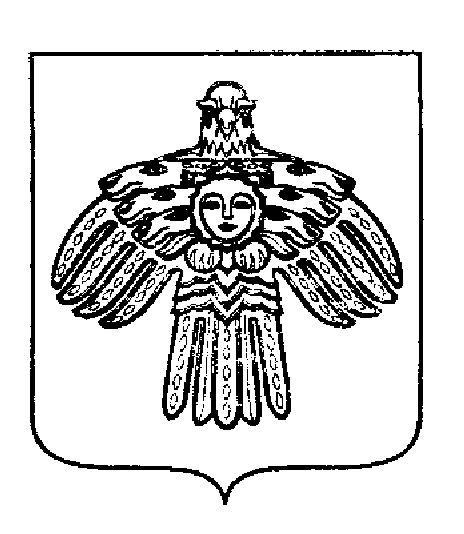 «ПЕЧОРА»  МУНИЦИПАЛЬНÖЙ  РАЙОНСАВИДЗÖДАН-АРТАЛАН КОМИССИЯПРИКАЗПРИКАЗПРИКАЗ